BoliviaBoliviaBoliviaBoliviaApril 2026April 2026April 2026April 2026MondayTuesdayWednesdayThursdayFridaySaturdaySunday12345Maundy ThursdayGood Friday6789101112Children’s Day131415161718192021222324252627282930NOTES: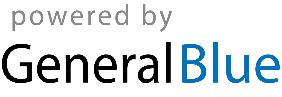 